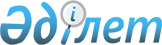 О внесении изменений в постановление акимата Жанакорганского района от 15 апреля 2016 года №372 "Об утверждении государственного образовательного заказа на дошкольное воспитание и обучение, размера подушевого финансирования и родительской платы на 2016 год"
					
			С истёкшим сроком
			
			
		
					Постановление Жанакорганского районного акимата Кызылординской области от 22 ноября 2016 года № 99. Зарегистрировано Департаментом юстиции Кызылординской области 29 ноября 2016 года № 5653. Прекращено действие в связи с истечением срока
      В соответствии с Законом Республики Казахстан от 23 января 2001 года "О местном государственном управлении и самоуправлении в Республике Казахстан" и с подпунктом 8-1) пункта 4 статьи 6 Закона Республики Казахстан от 27 июля 2016 года "Об образовании" акимат Жанакорганского района ПОСТАНОВЛЯЕТ:

      1. Внести в постановление акимата Жанакорганского района от 15 апреля 2016 года № 372 "Об утверждении государственного образовательного заказа на дошкольное воспитание и обучение, размера подушевого финансирования и родительской платы на 2016 год" (зарегистрировано в реестре государственной регистрации нормативных правовых актов за №5497, опубликовано в газете "Жаңақорған тынысы" от 30 апреля 2016 года) следующие изменения:

      приложения 1, 2 указанного постановления изложить в новой редакции согласно приложениям 1, 2 к настоящему постановлению.

      2. Контроль за исполнением настоящего постановления возложить на курирующего заместителя акима Жанакорганского района.

      3. Настоящее постановление вводится в действие по истечении десяти календарных дней после дня официального опубликования и распространяется на отношения возникшие с 1 января 2016 года. Государственный образовательный заказ на дошкольное воспитание и обучение на 2016 год Размер подушевого финансирования на 2016 год
					© 2012. РГП на ПХВ «Институт законодательства и правовой информации Республики Казахстан» Министерства юстиции Республики Казахстан
				
      Аким Жанакорганского района

Ғ.Әміреев
Приложение №1 к постановлению
акимата Жанакорганского района
от "22" ноября 2016 года № 99Приложение №1 к постановлению
акимата Жанакорганского района
от "15" апреля 2016 года №372
№
Наименование района
Количество детей, размещаемых в дошкольное организации за счет государственного образовательного заказа
1
2
3
1
Жанакорганский район
4275Приложение №2 постановлению
акимата Жанакорганского района
от "22" ноября 2016 года № 99 Приложение №2 к постановлению
акимата Жанакорганского района
от "15" апреля 2016 года № 372
№
Наименование района
Расход на одного воспитанника в месяц (в тенге)
Расход на одного воспитанника в месяц (в тенге)
№
Наименование района
Дошкольное организации 
Дошкольное организации 
№
Наименование района
Ясли-сады, детские сады (государственный/частный)
Дошкольные мини-центры
1
2
3
4
1
Жанакорганский район
24240
24240